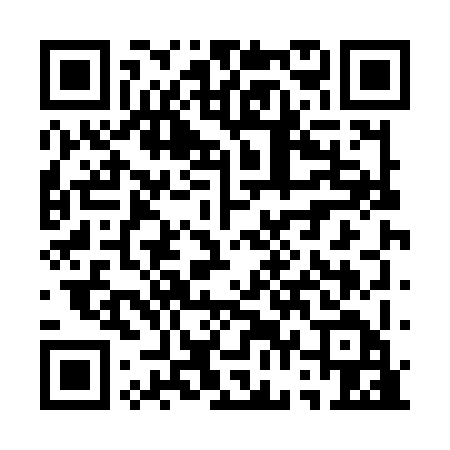 Ramadan times for Bayang, CameroonMon 11 Mar 2024 - Wed 10 Apr 2024High Latitude Method: NonePrayer Calculation Method: Muslim World LeagueAsar Calculation Method: ShafiPrayer times provided by https://www.salahtimes.comDateDayFajrSuhurSunriseDhuhrAsrIftarMaghribIsha11Mon5:175:176:2612:283:406:316:317:3512Tue5:175:176:2512:283:396:306:307:3513Wed5:165:166:2512:283:386:306:307:3514Thu5:165:166:2512:273:376:306:307:3515Fri5:155:156:2412:273:366:306:307:3516Sat5:155:156:2412:273:366:306:307:3417Sun5:155:156:2412:263:356:296:297:3418Mon5:145:146:2312:263:346:296:297:3419Tue5:145:146:2312:263:336:296:297:3420Wed5:145:146:2212:263:326:296:297:3421Thu5:135:136:2212:253:316:296:297:3422Fri5:135:136:2212:253:306:296:297:3323Sat5:125:126:2112:253:296:286:287:3324Sun5:125:126:2112:243:286:286:287:3325Mon5:115:116:2012:243:276:286:287:3326Tue5:115:116:2012:243:266:286:287:3327Wed5:115:116:2012:233:256:286:287:3228Thu5:105:106:1912:233:246:276:277:3229Fri5:105:106:1912:233:236:276:277:3230Sat5:095:096:1812:233:246:276:277:3231Sun5:095:096:1812:223:246:276:277:321Mon5:085:086:1712:223:256:276:277:322Tue5:085:086:1712:223:256:266:267:323Wed5:085:086:1712:213:266:266:267:314Thu5:075:076:1612:213:266:266:267:315Fri5:075:076:1612:213:276:266:267:316Sat5:065:066:1612:213:276:266:267:317Sun5:065:066:1512:203:276:256:257:318Mon5:055:056:1512:203:286:256:257:319Tue5:055:056:1412:203:286:256:257:3110Wed5:045:046:1412:193:286:256:257:31